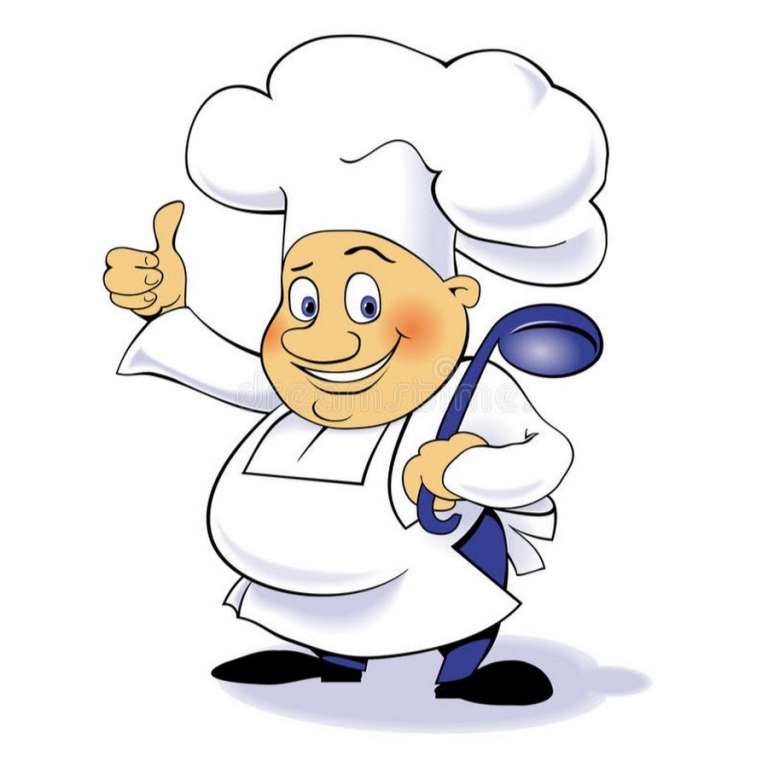 Графикработы столовойНРМОБУ «Чеускинская СОШ»Понедельник - Пятница0730 - 1520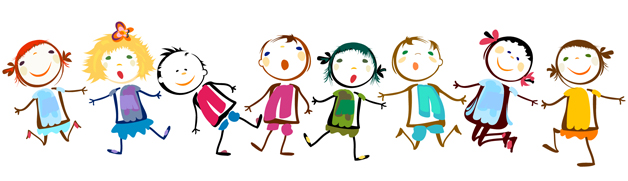 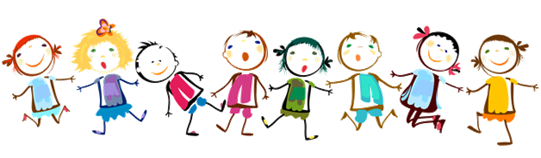 